ИзвещениеКассир                                                                                                           Форма № ПД-4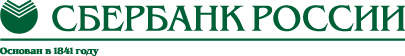 ООО НИЭЦ                                                                                                           Форма № ПД-4ООО НИЭЦ                                                                                                           Форма № ПД-4ООО НИЭЦ                                                                                                           Форма № ПД-4ООО НИЭЦ                                                                                                           Форма № ПД-4ООО НИЭЦ                                                                                                           Форма № ПД-4ООО НИЭЦ                                                                                                           Форма № ПД-4ООО НИЭЦ                                                                                                           Форма № ПД-4ООО НИЭЦ                                                                                                           Форма № ПД-4ООО НИЭЦ                                                                                                           Форма № ПД-4ООО НИЭЦИзвещениеКассир                                                                 (наименование получателя платежа)                                                                  (наименование получателя платежа)                                                                  (наименование получателя платежа)                                                                  (наименование получателя платежа)                                                                  (наименование получателя платежа)                                                                  (наименование получателя платежа)                                                                  (наименование получателя платежа)                                                                  (наименование получателя платежа)                                                                  (наименование получателя платежа)                                                                  (наименование получателя платежа) ИзвещениеКассир54082741665408274166407 028 108 320 200 002 05407 028 108 320 200 002 05407 028 108 320 200 002 05407 028 108 320 200 002 05407 028 108 320 200 002 05407 028 108 320 200 002 05ИзвещениеКассир            (ИНН получателя платежа)                                               ( номер счета получателя платежа)            (ИНН получателя платежа)                                               ( номер счета получателя платежа)            (ИНН получателя платежа)                                               ( номер счета получателя платежа)            (ИНН получателя платежа)                                               ( номер счета получателя платежа)            (ИНН получателя платежа)                                               ( номер счета получателя платежа)            (ИНН получателя платежа)                                               ( номер счета получателя платежа)            (ИНН получателя платежа)                                               ( номер счета получателя платежа)            (ИНН получателя платежа)                                               ( номер счета получателя платежа)            (ИНН получателя платежа)                                               ( номер счета получателя платежа)            (ИНН получателя платежа)                                               ( номер счета получателя платежа)ИзвещениеКассирФИЛИАЛ   ПАО БАНК УРАЛСИБ   В Г. НОВОСИБИРСКФИЛИАЛ   ПАО БАНК УРАЛСИБ   В Г. НОВОСИБИРСКФИЛИАЛ   ПАО БАНК УРАЛСИБ   В Г. НОВОСИБИРСКФИЛИАЛ   ПАО БАНК УРАЛСИБ   В Г. НОВОСИБИРСКФИЛИАЛ   ПАО БАНК УРАЛСИБ   В Г. НОВОСИБИРСКФИЛИАЛ   ПАО БАНК УРАЛСИБ   В Г. НОВОСИБИРСКБИКБИК045004725ИзвещениеКассир                     (наименование банка получателя платежа)                     (наименование банка получателя платежа)                     (наименование банка получателя платежа)                     (наименование банка получателя платежа)                     (наименование банка получателя платежа)                     (наименование банка получателя платежа)                     (наименование банка получателя платежа)                     (наименование банка получателя платежа)                     (наименование банка получателя платежа)                     (наименование банка получателя платежа)ИзвещениеКассирНомер кор./сч. банка получателя платежаНомер кор./сч. банка получателя платежаНомер кор./сч. банка получателя платежаНомер кор./сч. банка получателя платежаНомер кор./сч. банка получателя платежа301 018 104 000 000 007  25301 018 104 000 000 007  25301 018 104 000 000 007  25301 018 104 000 000 007  25301 018 104 000 000 007  25ИзвещениеКассирОрг. взнос Участника конференции СТС 36, договор №            /СТС 36  от                   2020 г.,   Ф.И.О. Участника конференции Орг. взнос Участника конференции СТС 36, договор №            /СТС 36  от                   2020 г.,   Ф.И.О. Участника конференции Орг. взнос Участника конференции СТС 36, договор №            /СТС 36  от                   2020 г.,   Ф.И.О. Участника конференции Орг. взнос Участника конференции СТС 36, договор №            /СТС 36  от                   2020 г.,   Ф.И.О. Участника конференции Орг. взнос Участника конференции СТС 36, договор №            /СТС 36  от                   2020 г.,   Ф.И.О. Участника конференции Орг. взнос Участника конференции СТС 36, договор №            /СТС 36  от                   2020 г.,   Ф.И.О. Участника конференции ИзвещениеКассир                       (наименование платежа)                                          (номер лицевого счета (код)плательщика)                       (наименование платежа)                                          (номер лицевого счета (код)плательщика)                       (наименование платежа)                                          (номер лицевого счета (код)плательщика)                       (наименование платежа)                                          (номер лицевого счета (код)плательщика)                       (наименование платежа)                                          (номер лицевого счета (код)плательщика)                       (наименование платежа)                                          (номер лицевого счета (код)плательщика)                       (наименование платежа)                                          (номер лицевого счета (код)плательщика)                       (наименование платежа)                                          (номер лицевого счета (код)плательщика)                       (наименование платежа)                                          (номер лицевого счета (код)плательщика)                       (наименование платежа)                                          (номер лицевого счета (код)плательщика)ИзвещениеКассирФ.И.О. плательщика:ИзвещениеКассирАдрес плательщика:ИзвещениеКассир  Сумма платежа:.                                                 , без НДС.       Сумма платы за услуги: __________ руб.                                                                                                           _____коп  Сумма платежа:.                                                 , без НДС.       Сумма платы за услуги: __________ руб.                                                                                                           _____коп  Сумма платежа:.                                                 , без НДС.       Сумма платы за услуги: __________ руб.                                                                                                           _____коп  Сумма платежа:.                                                 , без НДС.       Сумма платы за услуги: __________ руб.                                                                                                           _____коп  Сумма платежа:.                                                 , без НДС.       Сумма платы за услуги: __________ руб.                                                                                                           _____коп  Сумма платежа:.                                                 , без НДС.       Сумма платы за услуги: __________ руб.                                                                                                           _____коп  Сумма платежа:.                                                 , без НДС.       Сумма платы за услуги: __________ руб.                                                                                                           _____коп  Сумма платежа:.                                                 , без НДС.       Сумма платы за услуги: __________ руб.                                                                                                           _____коп  Сумма платежа:.                                                 , без НДС.       Сумма платы за услуги: __________ руб.                                                                                                           _____коп  Сумма платежа:.                                                 , без НДС.       Сумма платы за услуги: __________ руб.                                                                                                           _____копИзвещениеКассир  Итого _______________________ руб. ______ коп.       “       "                                       2020 г.  Итого _______________________ руб. ______ коп.       “       "                                       2020 г.  Итого _______________________ руб. ______ коп.       “       "                                       2020 г.  Итого _______________________ руб. ______ коп.       “       "                                       2020 г.  Итого _______________________ руб. ______ коп.       “       "                                       2020 г.  Итого _______________________ руб. ______ коп.       “       "                                       2020 г.  Итого _______________________ руб. ______ коп.       “       "                                       2020 г.  Итого _______________________ руб. ______ коп.       “       "                                       2020 г.  Итого _______________________ руб. ______ коп.       “       "                                       2020 г.  Итого _______________________ руб. ______ коп.       “       "                                       2020 г.ИзвещениеКассирС условиями приема указанной в платежном документе суммы, в т.ч. с суммой взимаемой платы за услуги банка ознакомлен и согласен.                                                        Подпись плательщикаС условиями приема указанной в платежном документе суммы, в т.ч. с суммой взимаемой платы за услуги банка ознакомлен и согласен.                                                        Подпись плательщикаС условиями приема указанной в платежном документе суммы, в т.ч. с суммой взимаемой платы за услуги банка ознакомлен и согласен.                                                        Подпись плательщикаС условиями приема указанной в платежном документе суммы, в т.ч. с суммой взимаемой платы за услуги банка ознакомлен и согласен.                                                        Подпись плательщикаС условиями приема указанной в платежном документе суммы, в т.ч. с суммой взимаемой платы за услуги банка ознакомлен и согласен.                                                        Подпись плательщикаС условиями приема указанной в платежном документе суммы, в т.ч. с суммой взимаемой платы за услуги банка ознакомлен и согласен.                                                        Подпись плательщикаС условиями приема указанной в платежном документе суммы, в т.ч. с суммой взимаемой платы за услуги банка ознакомлен и согласен.                                                        Подпись плательщикаС условиями приема указанной в платежном документе суммы, в т.ч. с суммой взимаемой платы за услуги банка ознакомлен и согласен.                                                        Подпись плательщикаС условиями приема указанной в платежном документе суммы, в т.ч. с суммой взимаемой платы за услуги банка ознакомлен и согласен.                                                        Подпись плательщикаС условиями приема указанной в платежном документе суммы, в т.ч. с суммой взимаемой платы за услуги банка ознакомлен и согласен.                                                        Подпись плательщикаКвитанция Кассир                                                                                                                                            Форма № ПД-4                                                                                                                                            Форма № ПД-4                                                                                                                                            Форма № ПД-4                                                                                                                                            Форма № ПД-4                                                                                                                                            Форма № ПД-4                                                                                                                                            Форма № ПД-4                                                                                                                                            Форма № ПД-4                                                                                                                                            Форма № ПД-4                                                                                                                                            Форма № ПД-4                                                                                                                                            Форма № ПД-4Квитанция КассирООО НИЭЦООО НИЭЦООО НИЭЦООО НИЭЦООО НИЭЦООО НИЭЦООО НИЭЦООО НИЭЦООО НИЭЦООО НИЭЦКвитанция Кассир                                                                 (наименование получателя платежа)                                                                  (наименование получателя платежа)                                                                  (наименование получателя платежа)                                                                  (наименование получателя платежа)                                                                  (наименование получателя платежа)                                                                  (наименование получателя платежа)                                                                  (наименование получателя платежа)                                                                  (наименование получателя платежа)                                                                  (наименование получателя платежа)                                                                  (наименование получателя платежа) Квитанция Кассир54082741665408274166407 028 108 320 200 002 05407 028 108 320 200 002 05407 028 108 320 200 002 05407 028 108 320 200 002 05407 028 108 320 200 002 05407 028 108 320 200 002 05Квитанция Кассир            (ИНН получателя платежа)                                               ( номер счета получателя платежа)            (ИНН получателя платежа)                                               ( номер счета получателя платежа)            (ИНН получателя платежа)                                               ( номер счета получателя платежа)            (ИНН получателя платежа)                                               ( номер счета получателя платежа)            (ИНН получателя платежа)                                               ( номер счета получателя платежа)            (ИНН получателя платежа)                                               ( номер счета получателя платежа)            (ИНН получателя платежа)                                               ( номер счета получателя платежа)            (ИНН получателя платежа)                                               ( номер счета получателя платежа)            (ИНН получателя платежа)                                               ( номер счета получателя платежа)            (ИНН получателя платежа)                                               ( номер счета получателя платежа)Квитанция КассирФИЛИАЛ   ПАО БАНК УРАЛСИБ   В Г.  НОВОСИБИРСКФИЛИАЛ   ПАО БАНК УРАЛСИБ   В Г.  НОВОСИБИРСКФИЛИАЛ   ПАО БАНК УРАЛСИБ   В Г.  НОВОСИБИРСКФИЛИАЛ   ПАО БАНК УРАЛСИБ   В Г.  НОВОСИБИРСКФИЛИАЛ   ПАО БАНК УРАЛСИБ   В Г.  НОВОСИБИРСКФИЛИАЛ   ПАО БАНК УРАЛСИБ   В Г.  НОВОСИБИРСКБИКБИК045004725Квитанция Кассир                     (наименование банка получателя платежа)                     (наименование банка получателя платежа)                     (наименование банка получателя платежа)                     (наименование банка получателя платежа)                     (наименование банка получателя платежа)                     (наименование банка получателя платежа)                     (наименование банка получателя платежа)                     (наименование банка получателя платежа)                     (наименование банка получателя платежа)                     (наименование банка получателя платежа)Квитанция КассирНомер кор./сч. банка получателя платежаНомер кор./сч. банка получателя платежаНомер кор./сч. банка получателя платежаНомер кор./сч. банка получателя платежаНомер кор./сч. банка получателя платежа301 018 104 000 000 007  25301 018 104 000 000 007  25301 018 104 000 000 007  25301 018 104 000 000 007  25301 018 104 000 000 007  25Квитанция КассирОрг. взнос Участника конференции СТС 36, договор №            /СТС 36  от                   2020 г.,   Ф.И.О. Участника конференции Орг. взнос Участника конференции СТС 36, договор №            /СТС 36  от                   2020 г.,   Ф.И.О. Участника конференции Орг. взнос Участника конференции СТС 36, договор №            /СТС 36  от                   2020 г.,   Ф.И.О. Участника конференции Орг. взнос Участника конференции СТС 36, договор №            /СТС 36  от                   2020 г.,   Ф.И.О. Участника конференции Орг. взнос Участника конференции СТС 36, договор №            /СТС 36  от                   2020 г.,   Ф.И.О. Участника конференции Орг. взнос Участника конференции СТС 36, договор №            /СТС 36  от                   2020 г.,   Ф.И.О. Участника конференции Квитанция Кассир                       (наименование платежа)                                          (номер лицевого счета (код)плательщика)                       (наименование платежа)                                          (номер лицевого счета (код)плательщика)                       (наименование платежа)                                          (номер лицевого счета (код)плательщика)                       (наименование платежа)                                          (номер лицевого счета (код)плательщика)                       (наименование платежа)                                          (номер лицевого счета (код)плательщика)                       (наименование платежа)                                          (номер лицевого счета (код)плательщика)                       (наименование платежа)                                          (номер лицевого счета (код)плательщика)                       (наименование платежа)                                          (номер лицевого счета (код)плательщика)                       (наименование платежа)                                          (номер лицевого счета (код)плательщика)                       (наименование платежа)                                          (номер лицевого счета (код)плательщика)Квитанция КассирФ.И.О. плательщика:Квитанция КассирАдрес плательщика:Квитанция Кассир  Сумма платежа:.                                                 , без НДС.        Сумма платы за услуги: __________ руб.                                                                                                            _____коп  Сумма платежа:.                                                 , без НДС.        Сумма платы за услуги: __________ руб.                                                                                                            _____коп  Сумма платежа:.                                                 , без НДС.        Сумма платы за услуги: __________ руб.                                                                                                            _____коп  Сумма платежа:.                                                 , без НДС.        Сумма платы за услуги: __________ руб.                                                                                                            _____коп  Сумма платежа:.                                                 , без НДС.        Сумма платы за услуги: __________ руб.                                                                                                            _____коп  Сумма платежа:.                                                 , без НДС.        Сумма платы за услуги: __________ руб.                                                                                                            _____коп  Сумма платежа:.                                                 , без НДС.        Сумма платы за услуги: __________ руб.                                                                                                            _____коп  Сумма платежа:.                                                 , без НДС.        Сумма платы за услуги: __________ руб.                                                                                                            _____коп  Сумма платежа:.                                                 , без НДС.        Сумма платы за услуги: __________ руб.                                                                                                            _____коп  Сумма платежа:.                                                 , без НДС.        Сумма платы за услуги: __________ руб.                                                                                                            _____копКвитанция Кассир  Итого _______________________ руб. ______ коп.       “       "                                       2020 г.  Итого _______________________ руб. ______ коп.       “       "                                       2020 г.  Итого _______________________ руб. ______ коп.       “       "                                       2020 г.  Итого _______________________ руб. ______ коп.       “       "                                       2020 г.  Итого _______________________ руб. ______ коп.       “       "                                       2020 г.  Итого _______________________ руб. ______ коп.       “       "                                       2020 г.  Итого _______________________ руб. ______ коп.       “       "                                       2020 г.  Итого _______________________ руб. ______ коп.       “       "                                       2020 г.  Итого _______________________ руб. ______ коп.       “       "                                       2020 г.  Итого _______________________ руб. ______ коп.       “       "                                       2020 г.Квитанция КассирС условиями приема указанной в платежном документе суммы, в т.ч. с суммой взимаемой платы за услуги банка ознакомлен и согласен.                                                        Подпись плательщикаС условиями приема указанной в платежном документе суммы, в т.ч. с суммой взимаемой платы за услуги банка ознакомлен и согласен.                                                        Подпись плательщикаС условиями приема указанной в платежном документе суммы, в т.ч. с суммой взимаемой платы за услуги банка ознакомлен и согласен.                                                        Подпись плательщикаС условиями приема указанной в платежном документе суммы, в т.ч. с суммой взимаемой платы за услуги банка ознакомлен и согласен.                                                        Подпись плательщикаС условиями приема указанной в платежном документе суммы, в т.ч. с суммой взимаемой платы за услуги банка ознакомлен и согласен.                                                        Подпись плательщикаС условиями приема указанной в платежном документе суммы, в т.ч. с суммой взимаемой платы за услуги банка ознакомлен и согласен.                                                        Подпись плательщикаС условиями приема указанной в платежном документе суммы, в т.ч. с суммой взимаемой платы за услуги банка ознакомлен и согласен.                                                        Подпись плательщикаС условиями приема указанной в платежном документе суммы, в т.ч. с суммой взимаемой платы за услуги банка ознакомлен и согласен.                                                        Подпись плательщикаС условиями приема указанной в платежном документе суммы, в т.ч. с суммой взимаемой платы за услуги банка ознакомлен и согласен.                                                        Подпись плательщикаС условиями приема указанной в платежном документе суммы, в т.ч. с суммой взимаемой платы за услуги банка ознакомлен и согласен.                                                        Подпись плательщика